О назначении и проведении публичных слушаний по внесению изменений в Правила землепользования и застройки территории сельского поселения Куганакский сельсовет Стерлитамакского района Республики Башкортостан Руководствуясь Федеральным законом от 06.10.2003 № 131-ФЗ «Об общих принципах организации местного самоуправления в Российской Федерации», ст. 5.1, ст. 31, ст. 33 Градостроительного кодекса Российской Федерации, решением Совета сельского поселения Куганакский сельсовет муниципального района Стерлитамакский район Республики Башкортостан от 20.04.2016 № 5/45 «Об утверждении Положения о порядке организации и проведения публичных слушаний в сельском поселении Куганакский сельсовет муниципального района Стерлитамакский район Республики Башкортостан», решением Совета муниципального района Стерлитамакский район Республики Башкортостан от 22.12.2021 № 16/з-144 «Об утверждении Соглашений между органами местного самоуправления муниципального района Стерлитамакский район Республики Башкортостан и сельскими поселениями муниципального района Стерлитамакский район Республики Башкортостан о передаче органам местного самоуправления муниципального района Стерлитамакский район Республики Башкортостан осуществления части полномочий органов местного самоуправления сельских поселений муниципального района Стерлитамакский район Республики Башкортостан», Уставом сельского поселения Куганакский сельсовет муниципального района Стерлитамакский район Республики Башкортостан,  учитывая обращение гр. Ибрагимова Р. Р. , п о с т а н о в л я ю1. Назначить публичные слушания по внесению изменений в Правила землепользования и застройки сельского поселения Куганакский сельсовет муниципального района Стерлитамакский район Республики Башкортостан в карту градостроительного зонирования в части установления территориальной зоны с Т-1 на ОД-1 на земельном участке с кадастровым номером 02:44:100103:1642. Провести публичные слушания «01» июня      2022  г. (место проведения публичных слушаний: административное здание сельсовета по адресу с. Большой Куганак, Стерлитамакского района, ул. Ленина, д.2) в 15 ч.  00  мин.3. Организацию и проведение публичных слушаний по вышеуказанному проекту возложить на комиссию по проведению публичных слушаний в следующем составе:председатель комиссии:- Моисеев Н. Х.   председатель постоянной комиссии Совета,  по развитию предпринимательства, земельным вопросам, благоустройству и экологиичлены комиссии:- Девенко И.А, глава сельского поселения Куганакский сельсовет, депутат  Совета сельского поселения;- Горина Л. В.   депутат Совета сельского поселения;- Галиева А. И.,  начальник отдела архитектуры и градостроительства управления сельского хозяйства и развития территории администрации МР Стерлитамакский район РБ   (по согласованию);- Сергеева Р. А. – начальник МБУ «Архитектурно-планировочное бюро» (по согласованию).секретарь комиссии:-  Дворникова В.С., специалист первой категории администрации сельского поселения Куганакский  сельсовет. 4. Установить, что письменные предложения заинтересованных лиц направляются в комиссию по проведению публичных слушаний  по адресу: Республика Башкортостан, Стерлитамакский район, с. Большой Куганак, ул. Ленина д.2, в период со дня опубликования (обнародования) настоящего постановления – до «31» мая         2022  г. 5. Настоящее постановление опубликовать  в газете «Сельские Нивы» и разместить на официальном сайте сельского поселения Куганакский сельсовет муниципального района Стерлитамакский район Республики Башкортостан.          Глава  сельского поселения	                                                         И. А. Девенко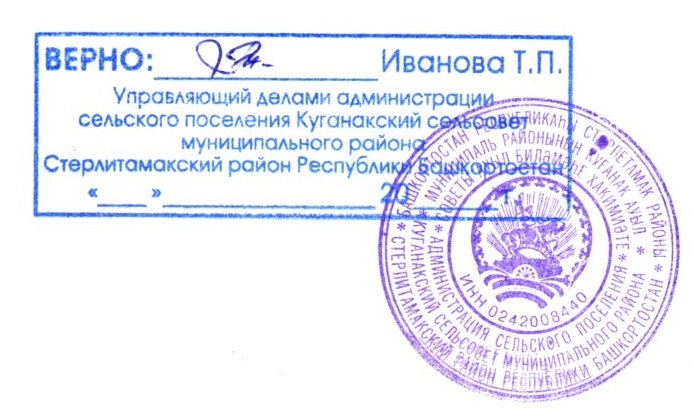 БАШКОРТОСТАН РЕСПУБЛИКАЋЫ СТЄРЛЕТАМАК РАЙОНЫ МУНИЦИПАЛЬ РАЙОНЫŒ ОЛО КУЃАНАК АУЫЛ СОВЕТЫ АУЫЛ БИЛЄМЄЋЕ ХАКИМИЄТЕ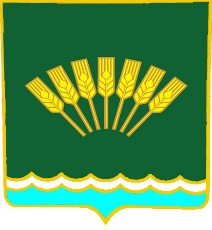 АДМИНИСТРАЦИЯ СЕЛЬСКОГО ПОСЕЛЕНИЯ КУГАНАКСКИЙ СЕЛЬСОВЕТ МУНИЦИПАЛЬНОГО РАЙОНА СТЕРЛИТАМАКСКИЙ РАЙОНРЕСПУБЛИКИ БАШКОРТОСТАНКАРАР  №   19                                                     ПОСТАНОВЛЕНИЕ	«23»  март   2022   й«23»  марта        2022   г.